t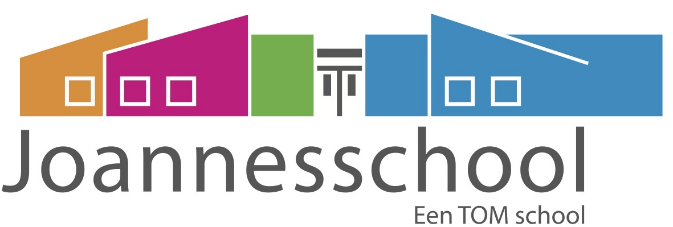 Praktische informatie unit 5/6, 2023-2024 AlgemeenSchooltijden
We vinden het belangrijk om half 9 te starten met de lessen. De deur gaat 10 minuten voor aanvang van de schooltijd open. Wilt u zorgen dat uw kind vóór half 9 aanwezig is, zodat we om half 9 kunnen starten met de dag? Vanwege ruimtegebrek, de rust en het aanleren van zelfstandigheid aan de kinderen, verzoeken wij ouders om niet mee naar binnen te komen. Wilt u kleine mededelingen (bv. een tandartsbezoek) aan de groepsleerkracht doorgeven via Parro. Als u de leerkracht uitgebreider wilt spreken, bent u na schooltijd altijd welkom. Gymrooster
Het gymrooster ziet er als volgt uit:Dinsdag:	unit 3/4 , 5/6 en 7/8Donderdag:	unit 3/4 , 5/6 en 7/8 Continurooster
De kinderen eten tussen de middag met de leerkracht en gaan daarna binnen- of buitenactiviteiten doen onder deskundige begeleiding. Om deze te kunnen bekostigen, wordt er een vrijwillige bijdrage van alle ouders per kind gevraagd van €70,- per jaar. Ouders ontvangen vanuit een administratieprogramma een e-mail. Via deze e-mail kunt u, rechtstreeks met onder andere iDEAL,  betalen. Dit kan in één keer of in termijnen. De lunchWe vragen de kinderen een verantwoorde lunch mee te geven. Snoep, chocola en koolzuurhoudende frisdrank zijn niet toegestaan. Op school zijn koelkasten aanwezig om drinken koel te houden.Het gebruik van medicijnen gebeurt volgens het medicijnprotocol (zie website onder het kopje ”ouders”). TussendoortjeDe kinderen nemen ook eten en drinken mee voor de kleine pauze in de ochtend. Dit mogen geen koolzuurhoudende dranken of energydranken zijn. Ook chocoladereepjes  zijn niet toegestaan. Wij stimuleren gezonde tussendoortjes, zoals fruit. Verjaardagen en traktatiesIn unit 1/2 en 3/4  worden traktaties mee naar huis gegeven. De kinderen in de units 5/6  en 7/8 mogen hun traktatie ook op school opeten. De leerkracht beslist hierover. Daarnaast mogen de kinderen ook een traktatie meenemen voor de leerkrachten, maar dit is geen verplichting. Privacy Sommige ouders willen vanuit privacy-overwegingen niet dat er beeldmateriaal of namen van hun kind zichtbaar zijn op sociale media of op een andere manier worden verspreid.Wilt u daarom, als u foto’s of filmpjes tijdens schoolactiviteiten maakt waar andere kinderen op staan, deze niet plaatsen op sociale media of op een andere manier verspreiden? Wij plaatsen zelf regelmatig beeldmateriaal op onze website en nieuwsbrief, Facebook en Parro. Op deze beelden staan kinderen, waarvan de ouders toestemming hebben gegeven om deze te plaatsen. Wilt u in Parro controleren of de privacy-voorkeuren voor uw kind correct zijn aangegeven?Op de fiets naar schoolIn verband met de beperkte ruimte kunnen niet alle kinderen met de fiets naar school komen. De kinderen die in onderstaande straten wonen, mogen niet met de fiets naar school komen, ook niet als het kind na school ergens anders gaat spelen. In bijzondere omstandigheden kunnen de kinderen op de fiets komen, maar dan verzoeken wij ouders contact op te nemen met de leerkracht.Leerlingen van unit 5/6 mogen hun fietsen stallen in de fietsenstalling aan de zijkant van de school, voor de lokalen van unit 7/8.Communicatie met oudersOnderwijs maken we samen en is een samenspel tussen ouders, kinderen en school. Ouders kennen hun kind als geen ander en deze kennis en ervaring heeft de school nodig om de kinderen op een goede en prettige manier te laten ontwikkelen. Daarom vinden wij een goede communicatie en afstemming met ouders heel belangrijk.  U bent als ouder altijd welkom op school om over uw kind te praten. U kunt hiervoor het beste een afspraak maken met de leerkracht van de groep waarin uw kind zit. U kunt dit doen door een bericht te sturen via Parro. Wilt u de leerkrachten van de basisgroep in het al aangemaakte kindgesprek in Parro berichten, zodat uw bericht altijd op tijd wordt gelezen door de leerkrachten? Het kan ook zijn dat de leerkracht u uitnodigt voor een gesprek, als er zaken zijn die zij of hij met u wil bespreken. Voor korte vragen of gesprekken, bent u na schooltijd ook welkom in de klas. Als u vragen heeft of als er problemen zijn, dan is de leerkracht van uw kind de eerst aangewezen persoon die u kunt benaderen. Komt u er met de leerkracht niet uit, dan kunt u zich wenden tot de directie of de Intern Begeleider.  We houden u op verschillende manier op de hoogte van ontwikkelingen en nieuws: Via de ouderapp Parro.  Digitale nieuwsbrief die u via Parro ontvangt.
Hierin nemen wij ook de praktische informatie op over bijvoorbeeld festiviteiten. Onze website: www.joannes.wsko.nl. 
Naast allerlei achtergrondinformatie over onze school, vindt u hier ook actueel nieuws, de agenda met belangrijke data, foto’s van activiteiten en mailadressen van diverse contactpersonen.   Facebook (WSKO Joannesschool).Schoolgids met daarin onze visie en allerlei andere praktische informatie. Deze is te vinden op de website.Google agenda.
Belangrijke data staan in de Google agenda, die is terug te vinden op onze website. U kunt deze linken aan uw eigen Google agenda. U kunt hiervoor naar de agenda gaan op onze website. Klik op“bekijk de hele agenda” en vervolgens op “toevoegen Google agenda”. Inloopochtenden
Dit schooljaar organiseren we vier maal een inloopochtend voor de hele school. De kinderen kunnen dan tussen 8.30 en 8.50 uur hun ouders laten zien, waar ze in de klas mee bezig zijn. De data zijn te vinden in de schoolagenda op de website. Ze  worden ook vermeld in de nieuwsbrief.Ouder(/kind)gesprekken.
Hierover meer onder het kopje “schoolontwikkelingen kinderen”. Oudervereniging en Medezeggenschapsraad
Ouders die zijn vertegenwoordigd in de oudervereniging en medezeggenschapsraad, praten en denken mee over allerlei schoolzaken. Over de leden en  taken van de OV en MR, kunt u meer lezen op de website (onder het kopje “ouders”). U ontvangt binnenkort een betaalverzoek van de OV voor de betaling van de ouderbijdrage. Op 28 september vindt de Algemene Ledenvergadering van de OV plaats, waarvoor u alvast van harte bent uitgenodigd. Schoolontwikkelingen kinderen SchoolresultatenDe schoolresultaten van uw kind(eren) zijn zichtbaar in het ouderportaal. Deze kunt u vinden op onze website, bij “ouders”, “Parnassys ouderportaal”. Nadat u bent ingelogd, krijgt u inzicht in algemene gegevens over uw kind, resultaten van methode- en DIA-toetsen. Om in te loggen heeft u een inlogcode nodig. Deze code heeft u ontvangen toen uw kind bij ons op school kwam. Als u hem niet meer heeft, kunt u een bericht sturen aan Tineke Koene, t.koene@wsko.eu.Ouder/kindgesprekkenRond oktober/november vinden er voor de ouders van unit 1/2 en 3/4 oudergesprekken. Voor unit 5/6 en 7/8  komen de ouders én kinderen op gesprek. De gesprekken met ouders en kinderen van groep 8 vinden, vanwege de adviezen voor het voortgezet onderwijs, op een ander moment plaats. In maart zijn er opnieuw ouder/kindgesprekken. Het gesprek in oktober gaat voornamelijk over het welbevinden en de sociaal-emotionele ontwikkeling van uw kind. Tijdens het tweede gesprek komen ook de leerresultaten van uw kind aan bod. Vanaf unit 5/6 zijn de kinderen aanwezig bij deze gesprekken, om hen zoveel mogelijk deelgenoot te laten maken van hun eigen ontwikkeling en leerproces. RapportenDe kinderen krijgen twee rapporten; één in maart en één aan het eind van het schooljaar. Als u eerder inzicht wilt hebben in de schoolresultaten, kunt u deze vinden in het ouderportaal (zie ook onder het kopje schoolresultaten). Aanvragen bijzonder verlof Indien u bijzonder verlof wilt aanvragen voor uw kind(eren), kunt u dat doen door middel van het invullen van een formulier, dat is te vinden op de website. (Onder het kopje “Informatie/verlofaanvraag”).  Daar vindt u ook de voorwaarden waaronder verlof mag worden aangevraagd. Wilt u dit tijdig, bij voorkeur 2 maanden van tevoren, doen?Inloopspreekuur SKT We hebben een aantal maal per jaar een inloopspreekuur van SKT.  De data kunt u vinden in de schoolkalender die u aan het begin van het schooljaar op de Google kalender en in de nieuwsbrief ontvangt. Melissa van den Berg, werkzaam bij het Sociaal Kernteam Westland (SKT), is vanuit het SKT onze schoolcontactpersoon op de Joannesschool. Hieronder kunt u lezen wat zij voor u als ouders kan betekenen. Als schoolcontactpersoon denk ik graag mee als uw kind op school en/of thuis misschien extra ondersteuning nodig heeft. Zit u bijvoorbeeld met de volgende vragen:-          Mijn kind wil niet eten en of blijft niet aan tafel zitten. Hoe ga ik hier als ouder mee om?-          Ik als ouder moet veel ballen in de lucht houden, ik merk dat het teveel gaat worden. Hoe kan ik zorgen dat ik meer rust kan krijgen?-          Mijn partner en ik gaan scheiden, hoe vertellen we dit de kinderen? Hoe zorgen wij ervoor dat zij hier zo min mogelijk last van gaan krijgen? -          Ik heb het idee dat mijn kind iets dwars zit, maar hij/zij wil er niet over praten. Hoe ga ik met mijn kind in gesprek of wat kan ik doen?Voor deze en andere vragen of als u wilt weten wat het SKT voor u kan betekenen, bent u van harte welkom op het inloopspreekuur in de IB-kamer van de Joannesschool. Op de website en in de nieuwsbrief zijn de data van de inloopspreekuren te vinden. Mijn gegevens: 
Melissa van den Berg
06 22 65 16 41
mvdberg@sktwestland.nlInformatie unit 5/6 Leerkrachten 
De leerkrachten van unit 5/6 zijn:  
De onderwijsondersteuners zijn Miriam Krijger (m.krijger@wsko.eu), Tineke Koene (t.koene@wsko.eu) en Romy Post (r.post@wsko.eu)Taal
In unit 5/6 gaan we onder andere verder met het ontleden van zinnen en het benoemen van woorden. Ook met werkwoordspelling wordt gestart.  Dit is belangrijke leerstof, waarmee we veel gaan oefenen. Rekenen
In groep 5 gaan we aan de slag met sommen tot 1000 en delen/vermenigvuldigen met grote getallen. In groep 6 starten we met de breuken en het optellen/aftrekken onder elkaar. 
In beide groepen besteden we dit jaar aandacht aan het automatiseren van de tafels. We stellen het ook op prijs als u daar thuis ook mee aan de slag gaat.LeskrachtMet behulp van Leskracht werken we in de hele school thematisch aan wereldoriëntatie. De gekozen thema’s passen bij de belevingswereld van de kinderen.  Naast het ontwikkelen van kennis over de verschillende thema’s, worden kinderen gestimuleerd vragen te stellen, samen te werken en het geleerde te presenteren aan de groep. Ze leren hierbij verschillende vormen van presenteren, bijvoorbeeld in de vorm van een quiz, een toneelstukje of met behulp van een zelfgemaakte poster. Dariza De kinderen krijgen om de week een Dariza-les van juf Trudy. Dariza staat voor dans, ritme en zang. HuiswerkDe kinderen van unit 5/6 krijgen een lijst met themawoorden mee, deze worden behandeld in het thema dat op dat moment aan de orde is. Ze kunnen deze thuis oefenen. Het is fijn als u uw kind hierbij kunt begeleiden. De kinderen uit groep 6 krijgen in de tweede helft van het schooljaar taal- en rekenhuiswerk mee. De ene week is dit taal- en de andere week rekenhuiswerk. Daarnaast krijgen de kinderen van groep 6 Engelse woordjes mee naar huis. Materiaal mee naar school
De kinderen mogen in unit 5/6 een etui gebruiken. De kinderen krijgen een pen en potlood van school. De kinderen mogen ook één etui, met eigen stiften en potloden, meenemen. Kneedgum en slijm is niet toegestaan. Het etui moet in een la passen. Omdat we veel met chromebooks werken, hebben de kinderen een koptelefoon of oortjes nodig. Uit voorgaande jaren is gebleken dat kinderen het prettig vinden (ook uit hygiënisch oogpunt) om oortjes van thuis mee te nemen. Mocht dit niet mogelijk zijn, dan krijgt uw kind eenmalig een koptelefoon van school.BerberisGele PlompBereklauwGerrit van HeemskerkstraatBoterbloem Gouden Regen DotterbloemHazelaarDovenetel NarcisDuiventorenstraat (1 t/m 69)OleanderGeestweg (1 t/m 132)Opstalweg (9 t/m 63 en even nummers 2a t/m 28)HoefbladPaardenbloemHondsdrafPinksterbloem HyacintPijpkruidIrisSneeuwklokjeKokkelStrandgaperKalmoesVuurdoornLeverkruidWaterlelieLindeZwanebloem LisdoddeZeesterLijsterbesZeevonkMadeliefje Meidoorn  (vanaf nr. 30)Aanwezig opMailadres 5/6A
Anouk Zegwaardma t/m vrij
a.zegwaard@wsko.eu 5/6B
Niels Geurds
Elly Koster - van der Veerdi, woe
ma, woe t/m vrij n.geurds@wsko.eue.koster@wsko.eu5/6C
Marleen Veenstra - Versluis
Marjo Grootscholten  ma, di, woe om de week
woe om week, do, vrij m.versluis@wsko.eu
m.grootscholten@wsko.eu  